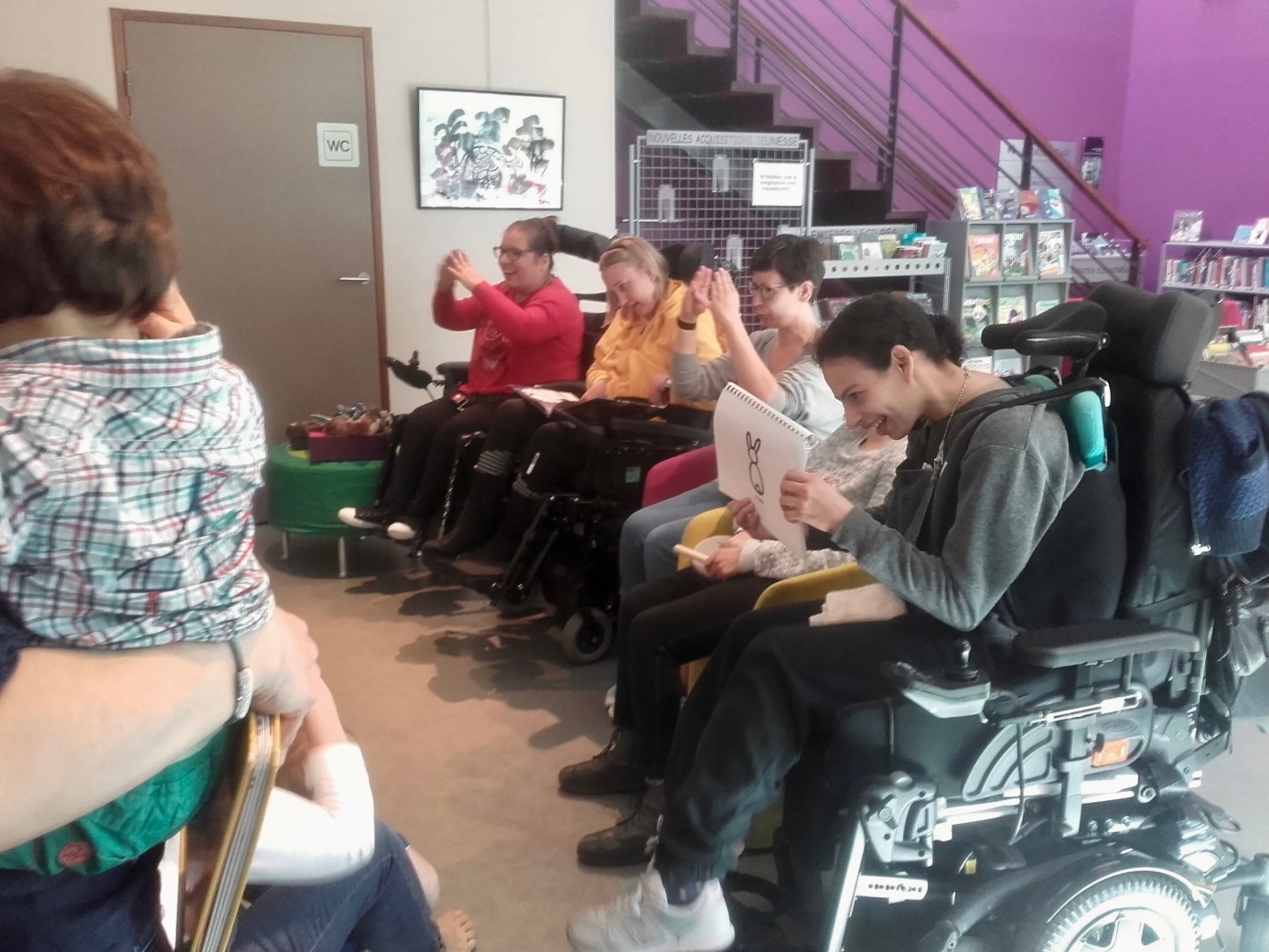 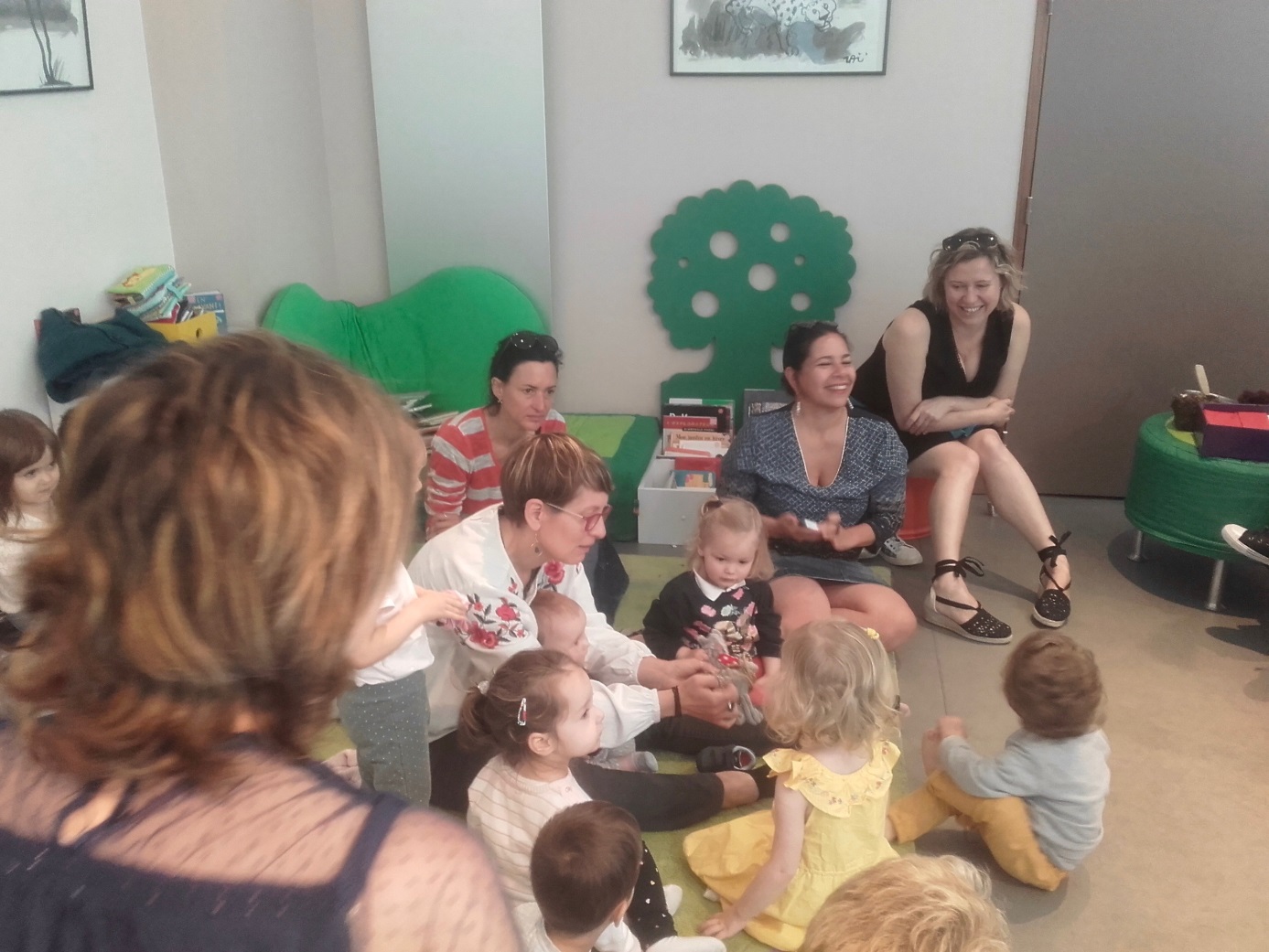 Les enfants ficellent le loup…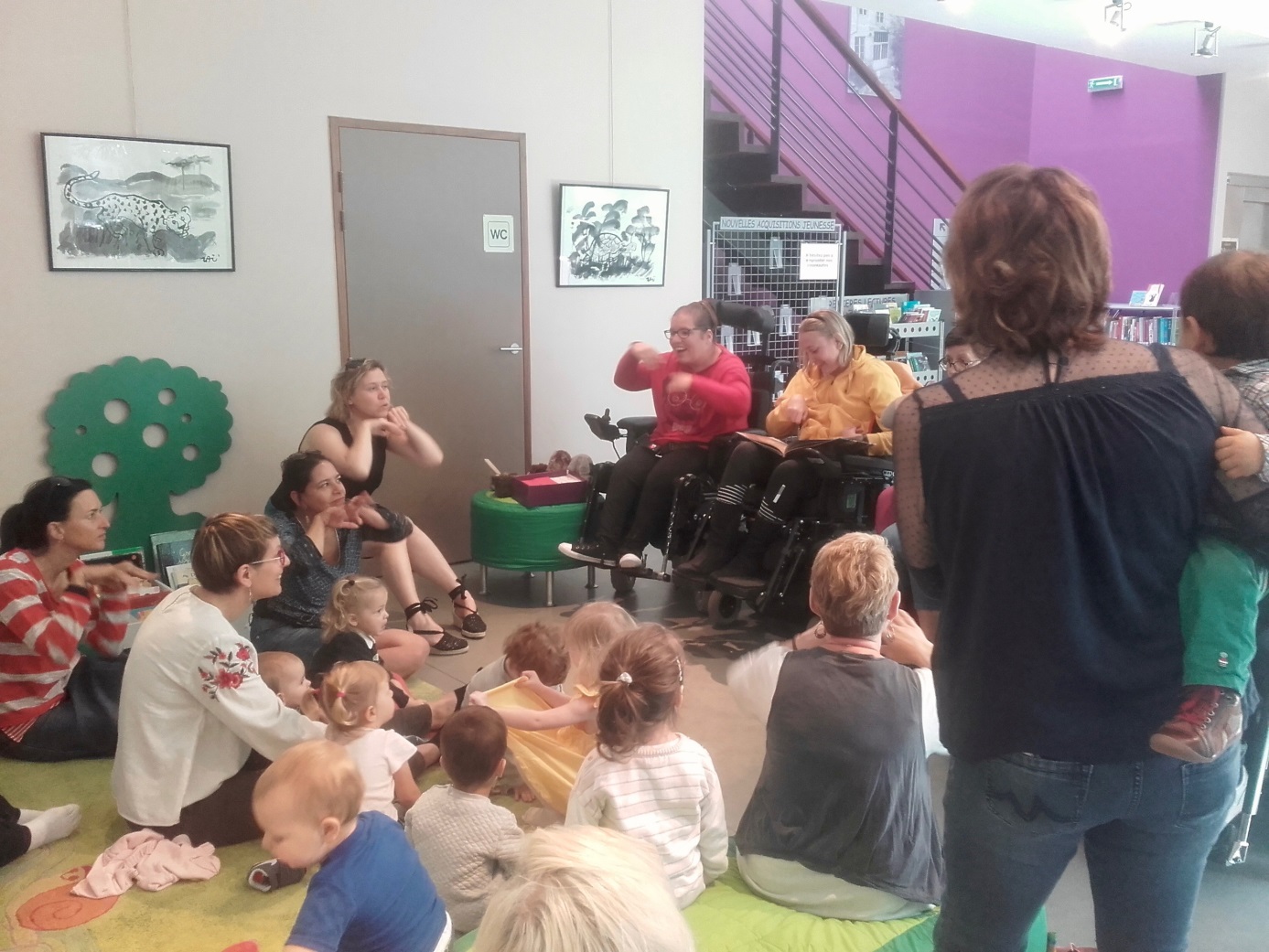 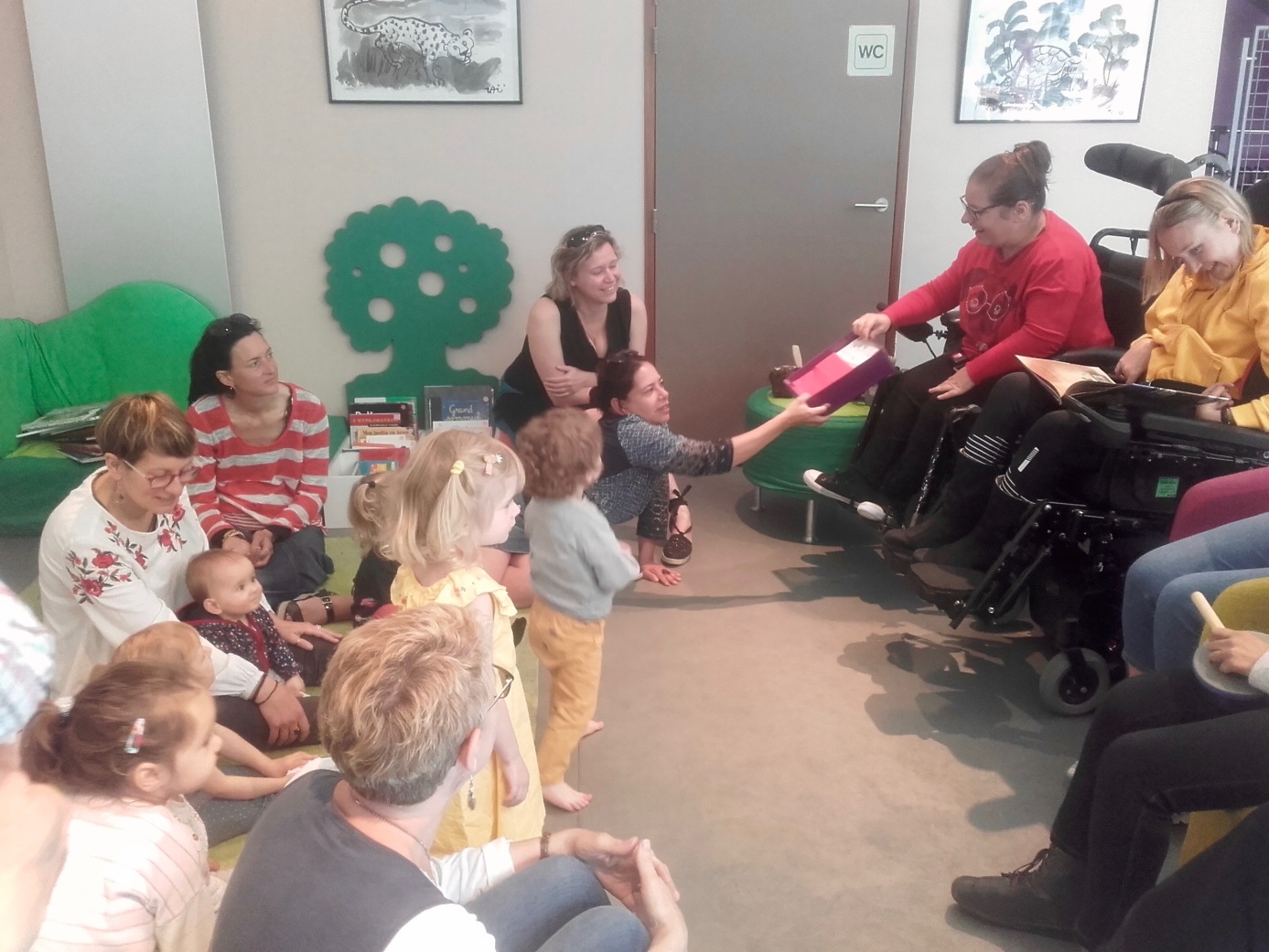 https://www.facebook.com/saulxleschartreux